Look at the objects in each picture. Color a picture on the graph for each object. Then circle the graph that has more.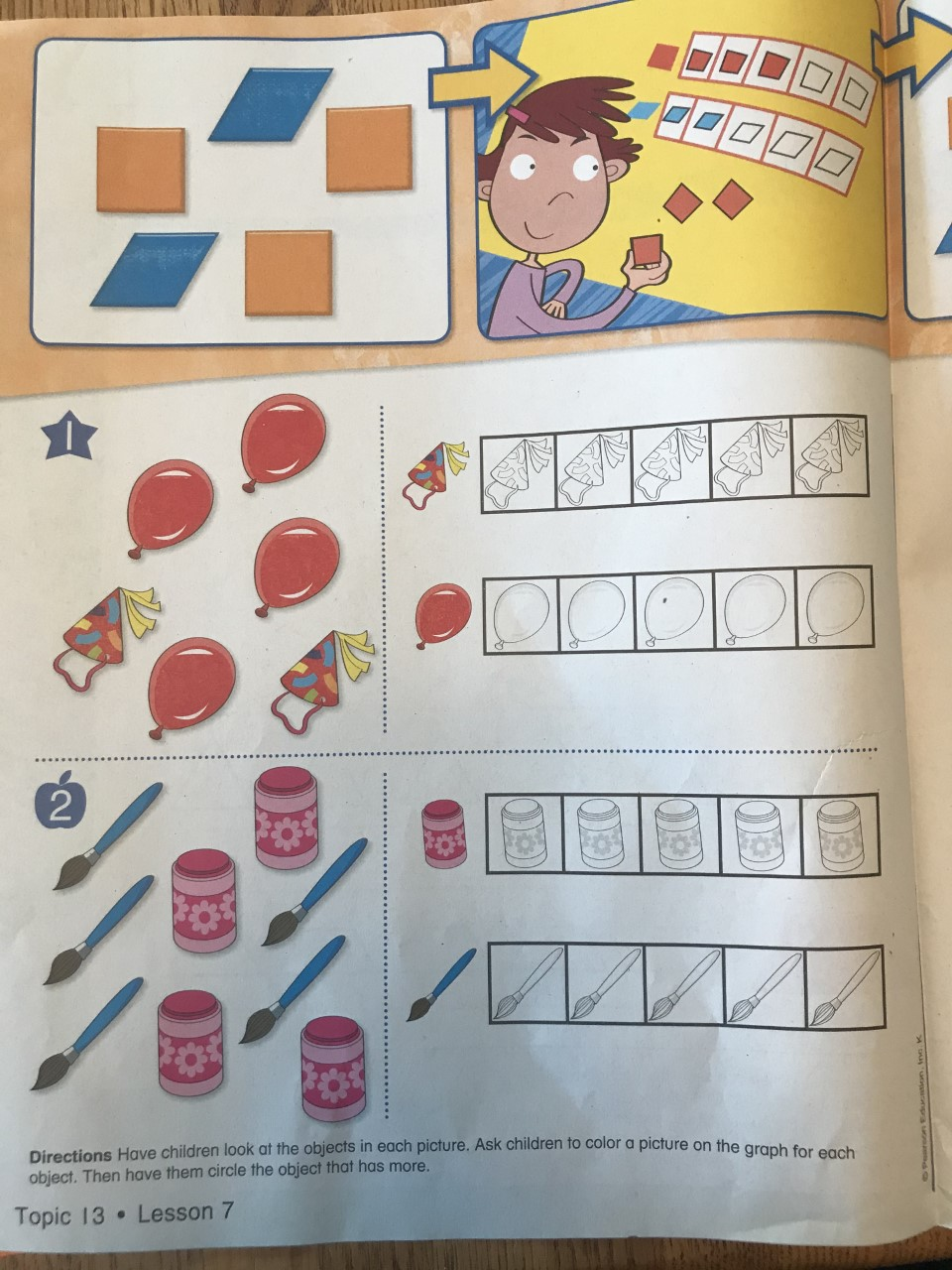 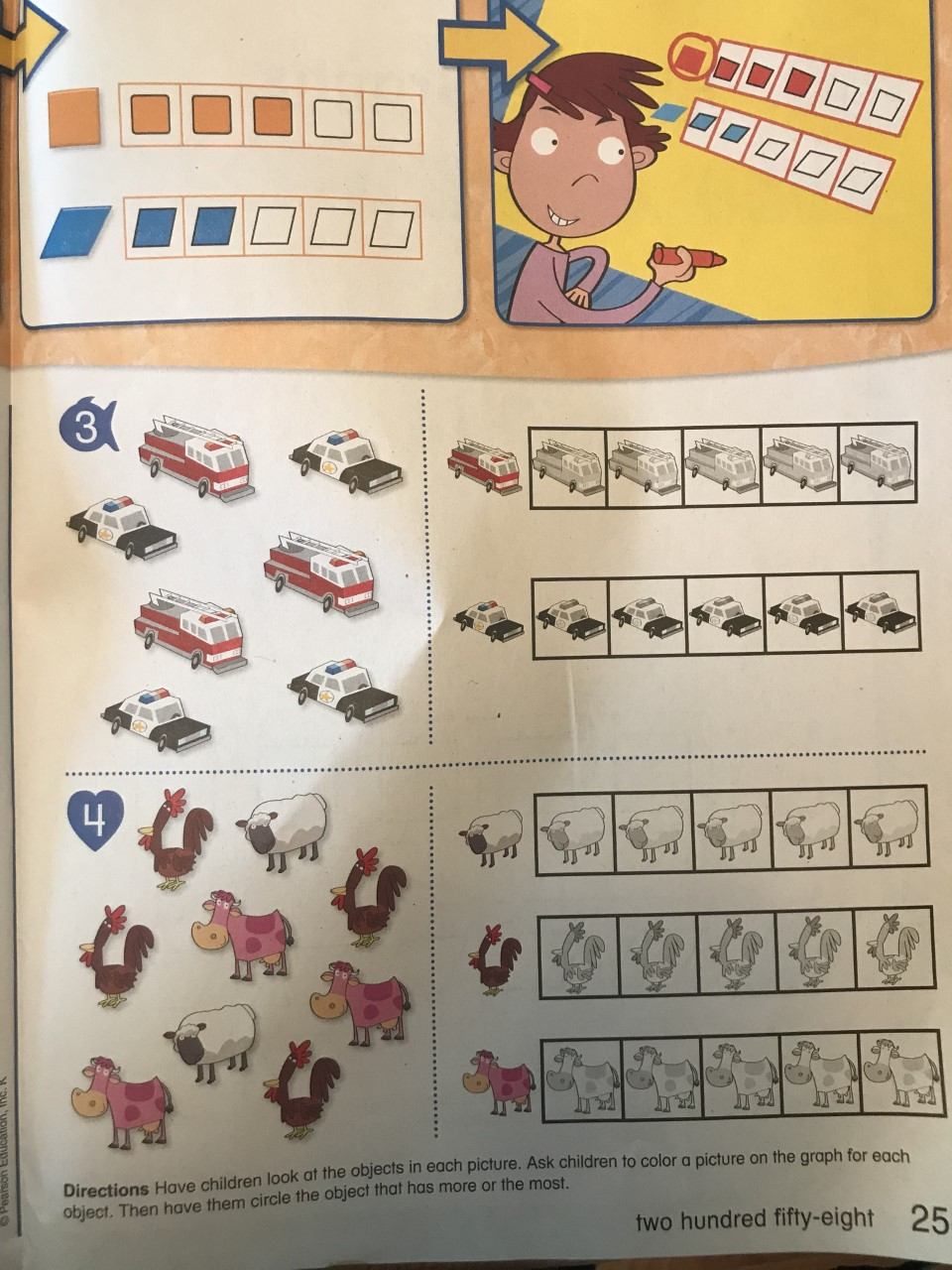 